TimelineDOSS CONSTRUCTION SERVICEPROJECT DEVELOPMENT TIMELINE SUMMARYA comprehensive timeline summary of Doss Construction Service 2035 project.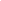 